PROCEDURA DYPLOMOWA DLA STUDIÓW PIERWSZEGO STOPNIA NA KIERUNKU  PEDAGOGIKAFORMA: Procedura dyplomowa dla studiów pierwszego stopnia na kierunku: Pedagogika, obejmuje egzamin dyplomowy oraz pracę dyplomową - tzw. projekt dyplomowy. Egzamin dyplomowy przeprowadza Komisja Egzaminów Dyplomowych.KOMISJA: W skład Komisji Egzaminów Dyplomowych wchodzą: Dziekan, Prodziekan lub Rektor, lub wskazany samodzielny pracownik naukowy, jako przewodniczący Komisji, Promotor projektu dyplomowego,oraz Recenzent projektu dyplomowego.Promotorem i/lub Recenzentem projektu dyplomowego może być osoba z tytułem lub stopniem naukowym co najmniej doktora, bądź osoba nieposiadająca stopnia naukowego doktora, ale posiadająca rozbudowane doświadczenie praktyczne w specjalności, w ramach której student realizuje swój projekt dyplomowy.PRZEBIEG EGZAMINU: Student przedstawia prezentację wyników badawczych projektu dyplomowego oraz odpowiada pytania, według następującej struktury:pytanie 1 – nauki ogólne i kierunkowe,pytanie 2 – przedmioty specjalnościowe,  pytanie 3 – prezentacja projektu dyplomowego (np. w Power Point) i dodatkowo, pytanie dotyczące problematyki podjętej w projekcie dyplomowym sformułowane przez Recenzenta.PYTANIA EGZAMINACYJNE: Podstawą dla dwóch pierwszych pytań są listy zagadnień 
i obszarów problemowych, opracowanych przez wyznaczony przez Dziekana zespół wiodących pracowników kierunku, (łącznie minimum 40 pozycji). Obie listy są udostępniane studentom przestępującym do egzaminu dyplomowego na stronie internetowej Uczelni. Pytanie dotyczące problematyki objętej w projekcie dyplomowym przygotowuje recenzent pracy.RECENZJE projektu dyplomowego (promotorska i recenzenta) są jawne, i udostępniane studentom przed egzaminem dyplomowym. Wzór formularza recenzji stanowi załącznik nr 1 do niniejszej procedury.Wybór tematu projektu dyplomowegoProjekt dyplomowy wykonywany jest przez studenta indywidualnie lub zespołowo.Temat pracy musi być zgodny z efektami uczenia się dla kierunku studiów i wybranej przez studenta specjalności. Tematy prac mogą być proponowane przez:nauczycieli akademickich wydziału posiadających przynajmniej stopień doktora, lub innych specjalistów wskazanych przez dziekana,zainteresowanych studentów,jednostki zewnętrzne, w tym placówki oświatowe, wychowawcze i in. podmioty sektora oświaty, stowarzyszenia, urzędy i  in. instytucje.Nauczyciele akademiccy powołani na funkcje promotora dostarczają do dziekana tzw. Profil Promotora (który zawiera m.in. proponowane obszary tematyczne projektów dyplomowych) nie później niż do 15 lipca danego roku.Dziekan w porozumieniu z liderami specjalności/zespołem ds. jakości kształcenia weryfikuje poprawność i adekwatność Profili promotorskich, i na tej podstawie wskazuje promotorów na kolejny rok akademicki, dla każdej z uruchamianych specjalności. Student ma możliwość zmiany tematu pracy oraz wyboru innego promotora, za zgodą dziekana do dnia rozpoczęcia Modułu dyplomowego.7. PROJEKT DYPLOMOWY jako praca dyplomowa na studiach pierwszego stopnia:ZARZĄDZENIE REKTORA ZACHODNIOPOMORSKIEJ SZKOŁY BIZNESU W SZCZECINIE 14/201931.10.2019r.W sprawie:  procedury dyplomowej dla studiów pierwszego stopnia na kierunku PedagogikaW sprawie:  procedury dyplomowej dla studiów pierwszego stopnia na kierunku PedagogikaW sprawie:  procedury dyplomowej dla studiów pierwszego stopnia na kierunku PedagogikaFormaProjekt dyplomowy na kier. Pedagogika podlega standardom przyjętym dla prac naukowych w dziedzinie nauk społecznych, z uwzględnieniem specyfiki praktycznego profilu kształcenia, co oznacza, iż powinien charakteryzować się pragmatycznym podejściem do konkretnego problemu związanego z praktyką dydaktyczno-wychowawczą. Pożądane jest wykazanie użyteczności projektu dla konkretnego odbiorcy (grupy odbiorców). Autor projektu dyplomowego powinien wykazać się umiejętnością formułowania problemu badawczego, określenia celu i przedmiotu badań, doboru metod badawczych, oraz znajomością podstawowej i najnowszej literatury przedmiotu. Przedmiot i zakres badań powinien być zdefiniowany przez studenta i zaakceptowany przez Promotora.Pożądana struktura projektu dyplomowegoProjekt dyplomowy powinien odzwierciedlać przebieg procesu badawczego lub projektowego. Powinien zawierać następujące komponenty: Zdefiniowanie problemu badawczego; opis metodologii badawczej.Przegląd podstawowej i  aktualnej literatury przedmiotu (min. 15 pozycji bibliograficznych; analiza obejmuje 25-35 % tekstu projektu).Prezentacja wyników badań Proces wnioskowania. Rekomendacje i zalecenia.Forma prezentacji projektuPraca pisemna indywidualna o objętości ok. 40-55 stron (1800 znaków na stronę) wraz z 1 – stronicowym streszczeniem w języku polskim i angielskim. Obligatoryjnie należy złożyć 2 egzemplarze w wersji papierowej, w tym jeden egzemplarz wydrukowany dwustronnie w miękkiej oprawie, oraz wersję elektroniczną na CD- plik zapisany jako PDF o pojemności nie mniejszej 15 MB). Praca powinna być złożona do dziekanatu na co najmniej 20 dni przed wyznaczonym terminem egzaminu dyplomowego. Pożądana jest również prezentacja (np. Power Point, Flash, itp.) do przedstawienia w pierwszej części egzaminu dyplomowego (max 10 minut).Wymogi metodyczneProjekt powinien udowodnić praktyczne umiejętności studenta  przeprowadzenia badań i formułowania wniosków i zaleceń (w zakresie studiowanej specjalności).W przypadku badań pierwotnych, student musi wykazać się umiejętnością przeprowadzenia procesu analitycznego, tj. skonstruowania narzędzi badawczych, wyboru grupy badawczej, metody przetworzenia danych pierwotnych, procesu wnioskowania. W przypadku badań wtórnych, student powinien wykazać się umiejętnością: dotarcia do różnych źródeł informacji i danych, wyselekcjonowania wiarygodnych i adekwatnych danych, uporządkowania i przetworzenia danych w odpowiednich przekrojach, przeprowadzenia procesu wnioskowania. Weryfikacja Projekt jest oceniany przez promotora i przez recenzenta oraz jest prezentowany 
podczas egzaminu dyplomowego (max. 10 minutowa prezentacja).Na mocy art. 76. Ust. 4 Ustawy Prawo o szkolnictwie wyższym i nauce z dnia 20 lipca 2018 r. z późn. zm., praca zostaje poddana weryfikacji w systemie JEDNOLITY SYSTEM ANTYPLAGIATOWY. Pozytywny wynik weryfikacji, której zasady są określone w procedurze antyplagiatowej przyjętej w ZPSB, jest warunkiem dopuszczenia studenta do egzaminu dyplomowego.Na mocy Art. 347 Ustawy Prawo o szkolnictwie wyższym i nauce z dnia 20 lipca 2018 r. z późn. zm., obroniona praca dyplomowa zostaje umieszczona w ogólnopolskim repozytorium pisemnych prac dyplomowych.Rola promotoraPromotor uczestniczy w procesie zdefiniowania problemu badawczego oraz pełni funkcje wspomagające w procesie doboru metod badawczych i narzędzi. Wskazane jest prowadzenie przez promotorów warsztatów analitycznych w zakresie poszukiwania źródeł danych i informacji oraz projektowania narzędzi badawczych i metod przetwarzania danych.Projekty zespołoweProjekt dyplomowy może być opracowany przez zespół studentów (maks. 3 osoby), jeżeli podjęta problematyka ma charakter złożony. W takim przypadku autorzy są zobowiązani do dokładnej specyfikacji części wspólnych i indywidualnych pozwalającej na ustalenie stopnia i proporcji wkładu pracy.  W przypadku zespołowych projektów dyplomowych, objętość pracy pisemnej powinna wynosić ok. 60-70 stron w przypadku zespołów 2-osobowych oraz 80-100 stron w przypadku zespołów 3-osobowych.Załącznik nr 1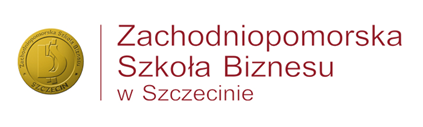  				Świnoujście, dnia          r.Wydział w Świnoujsciu						Pan/i dr …………………………………………..Uprzejmie proszę o ocenę załączonego projektu dyplomowego studenta:  Imię i nazwisko:      nr albumu Tytuł projektu: Egzamin dyplomowy przewiduje się w dniu:Promotor: RECENZJA PROJEKU DYPLOMOWEGOI.   OCENA KONCEPCJI PROJEKTU (każdy element oceniamy w skali od 0 do 5 pkt)II.  OCENA ŹRÓDEŁ INFORMACJI  (każdy element oceniamy w skali od 0 do 5 pkt)III.  MERYTORYCZNA OCENA PROJEKTU  (każdy element oceniamy skali od 0 do 5 pkt)IV.   OCENA REDAKCJI PRACY (każdy element oceniamy w skali od 0 do 5 pkt)V.   UZASADNIENIE I INNE UWAGI OCENIAJĄCE PROJEKT   (pole obowiązkowe)VI.   OCENA KOŃCOWA    (bdb, db pl, db, dst pl, dst, nd )Załącznik nr 1 				Świnoujście, dnia          r.Wydział w Świnoujsciu						Pan/i dr …………………………………………..Uprzejmie proszę o ocenę załączonego projektu dyplomowego studenta:  Imię i nazwisko:      nr albumu Tytuł projektu: Egzamin dyplomowy przewiduje się w dniu:Promotor: RECENZJA PROJEKU DYPLOMOWEGOI.   OCENA KONCEPCJI PROJEKTU (każdy element oceniamy w skali od 0 do 5 pkt)II.  OCENA ŹRÓDEŁ INFORMACJI  (każdy element oceniamy w skali od 0 do 5 pkt)III.  MERYTORYCZNA OCENA PROJEKTU  (każdy element oceniamy skali od 0 do 5 pkt)IV.   OCENA REDAKCJI PRACY (każdy element oceniamy w skali od 0 do 5 pkt)V.   UZASADNIENIE I INNE UWAGI OCENIAJĄCE PROJEKT   (pole obowiązkowe)VI.   OCENA KOŃCOWA    (bdb, db pl, db, dst pl, dst, nd )obwiązuje od: dnia 01.11.2019r.obwiązuje od: dnia 01.11.2019r.Obowiązuje do: odwołaniaObowiązuje do: odwołaniaUwagi: niniejsze zarządzenie znosi Zarządzenie Rektora nr 8/2019Uwagi: niniejsze zarządzenie znosi Zarządzenie Rektora nr 8/2019Podpis: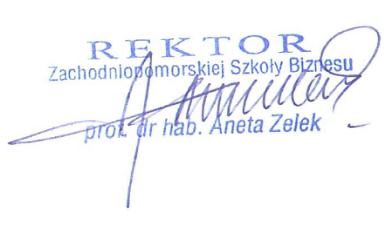 Podpis: